«МАЯК»ШКОЛЬНАЯ           ГАЗЕТАДетской организации «Бригантина» МКОУ ООШ № 8ТМРГазета выходит с 2001 года.   Выпуск № 3   ноябрь   2020.Культурно-просветительские встречи.В ноябре 2020 г. сотрудниками МКУ МКДЦ «Дружба» Криволаповой Кариной Олеговной-хореографом, Аспидовой Еленой Евгеньевной культорганизатором, Резеньковой Натальей Сергеевной-методистом в рамках культурного марафона  прошли  культурно-просветительские встречи с учащимися нашей школы на темы: «Национальный костюм народов России», « Музыкальные инструменты  в культуре славян и народов России».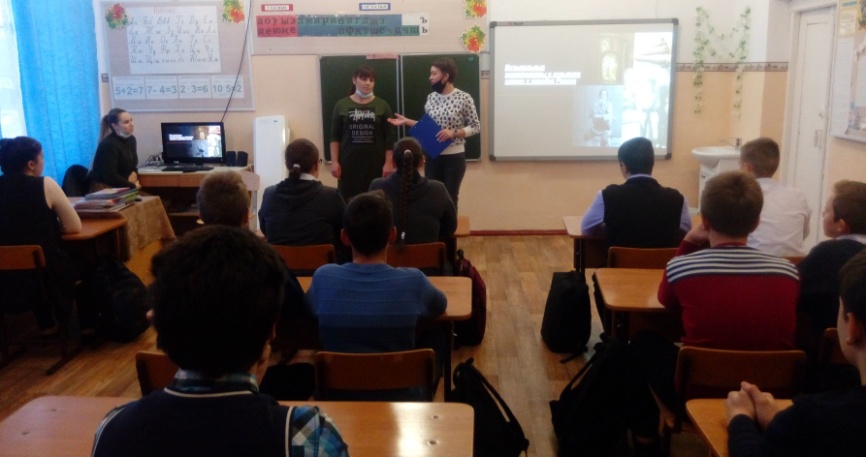 #МыВместе2 ноября 2020 года ,в дистанционном режиме, на Всероссийском  открытом уроке #МыВместе, который был посвящен Дню народного единства, ребята узнали ,что в России более 190 народов, у каждого свои традиции и обычаи. Самое важное для народов Росси жить в согласии и дружбе!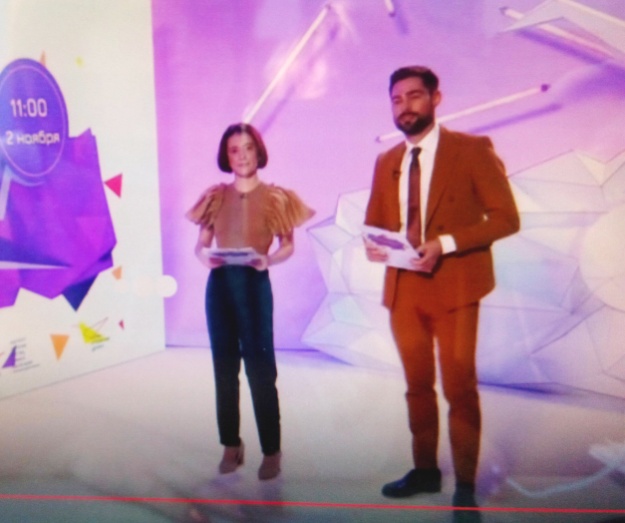 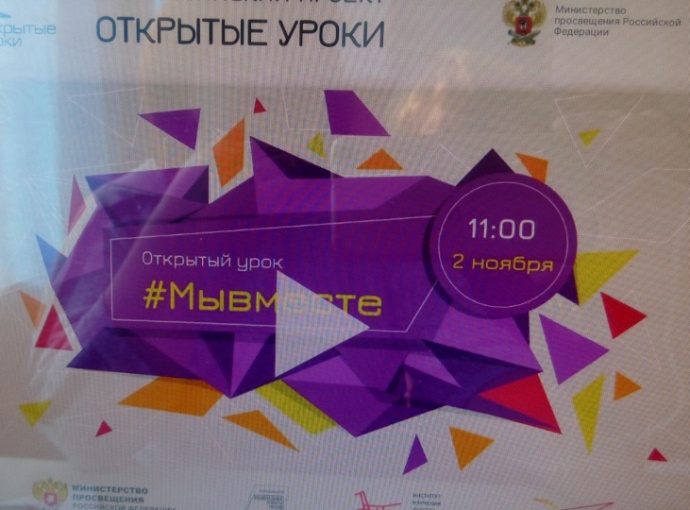 Акция«С Днём матери поздравляем – ПДД не нарушаем!»В канун международного праздника  Дня матери обучающиеся начальных классов и члены отряда ЮИД «Стоп» МКОУ ООШ №8 ТМР провели акцию «С Днём матери поздравляем –ПДД не нарушаем!».            Дети для своих мам под чутким руководством педагогов  изготовили замечательные сувениры и Памятки, в которых напомнили о неукоснительном соблюдении Правил дорожного движения.
Улыбки и прекрасное настроение подарила эта позитивная акция.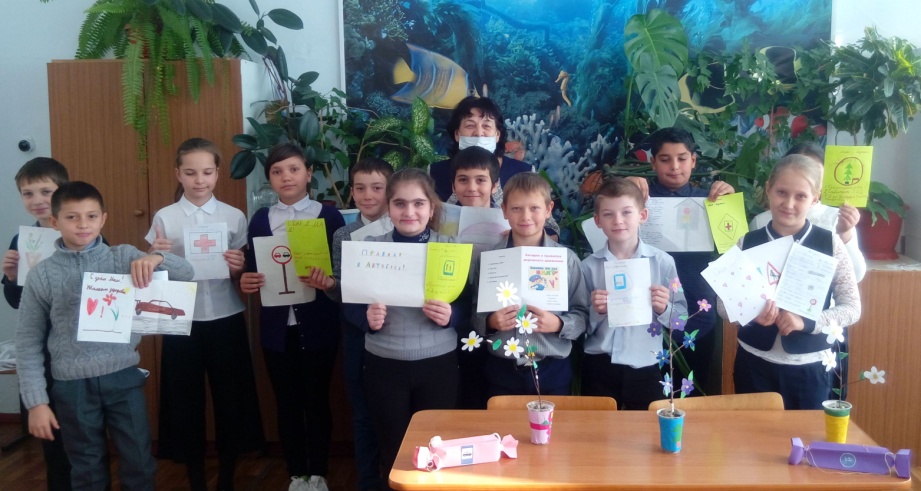 Главный редактор – Гражданкина ДарьяМуниципальное  казенное общеобразовательное учреждение                                                                          основная общеобразовательная школа №8.Тираж 50 штук.356180 Ставропольский край, Труновский район, село Труновское .ул.Лермонтова,д.137    Телефон: 88654627403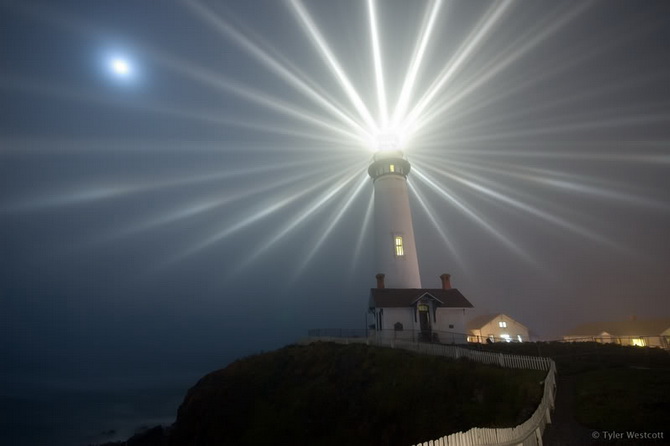 Сегодня в номере:Калейдоскоп  школьной  жизни.В наших классах.Короткой строкой.